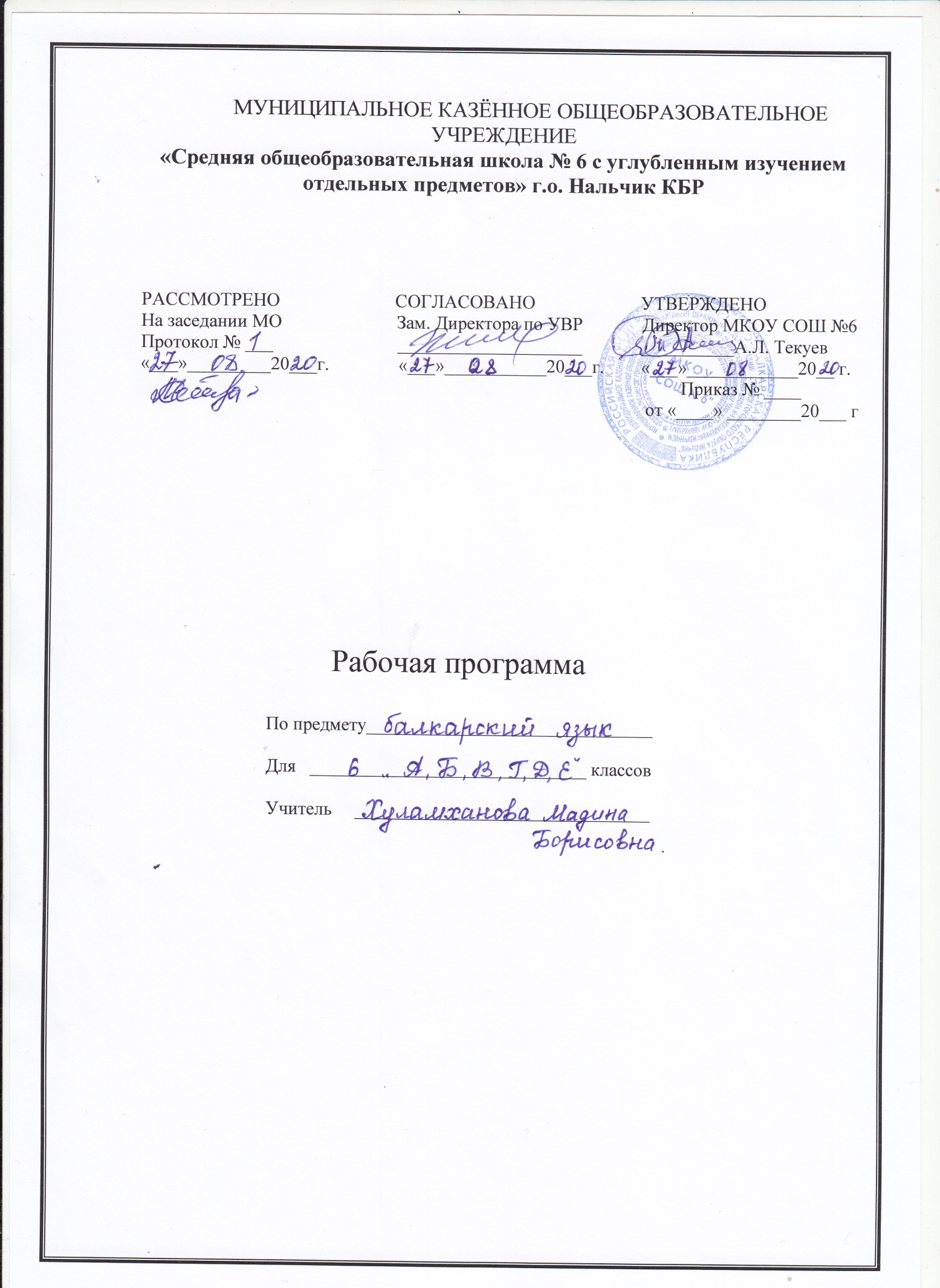 Пояснительная записка         Данная программа составлена в рамках выполнения республиканской целевой программы  «Модернизация учебной книги на национальных языках на 2007 – 2011гг.», согласно Закону «Об образовании Российской Федерации» от 29.12.2012г. Она ориентирована на федеральный компонент государственного образовательного стандарта по национальным  языкам и на Примерную образовательную программу по тюркским языкам для  русскоязычных      учащихся  5 – 6 классов.Данная программа выполняет информационно – методическую, организационно – планирующую и контролирующую функции, Она  рассчитана на учащихся среднего этапа обучения общеобразовательной подготовки и  для тех, которые желают  изучать балкарский язык. На этом этапе обучения учащиеся овладевают теми  минимальными качествами и навыками, без которых  невозможно дальнейшее изучение балкарского языка. Программа рассчитана на 102 ч. в год, 3 часа в неделюУчебник: "Изучаем балкарский язык"  5 кл.Авторы:  З.Б.Черкесова,Р.М.Ульбашева Нальчик,изд."Эльбрус",2010г.ХАРАКТЕРИСТИКА УЧЕБНОГО ПРЕДМЕТА «БАЛКАРСКИЙ ЯЗЫК»ЦЕЛИ И ЗАДАЧИ КУРСАформирование специальных умений и навыков по разделам программы;развитие речи, мышления, воображения, способности выбирать средства языка в соответствии с условиями общения развития интуиции и чувства языка;освоение элементарных способов анализа изучаемых явлений балкарского  языка;овладение умениями правильно писать, читать, участвовать в диалогах, составлять несложные монологические высказывания;воспитание позитивного, эмоционально-ценностного отношения к балкарскому языку, чувства сопричастности к сохранению его уникальности и чистоты, пробуждение познавательного интереса к родному слову, стремление совершенствовать свою речь.Отличительные особенности рабочей программы.Программа построена с учетом принципов системности, научности и доступности, а также преемственности и перспективности между различными разделами курсов.Уроки спланированы с учетом знаний, умений и навыков по предмету, которые сформированы у школьников в процессе реализации принципов развивающего обучения. На первый план выделяется раскрытие и использование познавательных возможностей учащихся как средство их развития и как основы для освоения учебным материалом. Повысить интенсивность и плотность процесса обучения позволяет использование различных форм работы: письменной и устной под руководством учителя и самостоятельной и др. сочетание коллективной работы с индивидуальной и групповой снижает утомляемость учащихся от однообразной деятельности, создает условия для контроля и анализа полученных знаний, качества выполненных заданий. Для пробуждения познавательной активности и сознательности учащихся в уроке включены сведения из истории балкарского языка, прослеживаются процессы формирования языковых явлений, их взаимность. Материал в программе расположен с учетом возрастных возможностей. В программе предусмотрены вводные уроки, раскрывающие роль и значение балкарского языка. Программа предусматривает прочное усвоение материала. В программе также специально выделены часы на развитие связной речи. Темы по развитию речи – речеведческие понятия и виды работы над текстом – пропорционально распределяются между грамматическим материалом. Это обеспечивает равномерность обучения речи условия его организации.ПЛАНИРУЕМЫЕ РЕЗУЛЬТАТЫ ОСВОЕНИЯ ПРЕДМЕТА
Личностные результаты.
Под личностными результатами освоения учебного предмета понимается система ценностных отношений учащихся к себе, другим ученикам, самому учебному процессу и его результату. Личностными результатами изучения балкарского языка в начальной школе являются:
1. Формирование гражданской идентичности личности;
2. Формирование доброжелательности, уважения и толерантности к другим народам;
3. Формирование готовности и способности к саморазвитию;
4. Формирование общего представления о мире как о многоязычном и поликультурном сообществе;
5. Осознание языка, как средства общения между людьми;
6. Знакомство с этикетом балкарского народа.
Метапредметные результаты.
Под метапредметными результатами освоения предмета понимаются способы деятельности, применимые как в рамках образовательного процесса, так и при решении проблем в реальных жизненных ситуациях. Метапредметными результатам изучения языка являются:
1. Развитие умения взаимодействовать с окружающими;
2. Развитие коммуникативных способностей, расширение лингвистического кругозора школьника;
3. Развитие познавательной, эмоциональной и волевой сфер младшего школьника, формирование мотивации к изучению балкарского языка;
4. Овладение умением координированной работы с разными компонентами учебно-методического комплекта.
Предметные результаты:
1. Приобретение начальных навыков общения в устной и письменной форме с носителями балкарского языка.
2. Освоение начальных лингвистических представлений, необходимых для овладения на элементарном уровне устной и письменной речью на балкарском языке, расширение лингвистического кругозора.
3. Сформированность дружелюбного отношения и толерантности к носителям другого языка. Предметные результаты дифференцируются по 5 сферам: коммуникативной, познавательной, ценностно-ориентационной, эстетической и трудовой. 
В познавательной сфере: умение сравнивать языковые явления родного и балкарского языков; умение опознавать грамматические явления, отсутствующие в родном языке; умение систематизировать слова; умение пользоваться языковой догадкой; умение действовать по образцу; умение пользоваться справочным материалом; умение пользоваться двуязычным словарем. 
В ценностно-ориентационной сфере: представление о балкарском языке как средстве выражения мыслей, чувств, эмоций; приобщение к культурным ценностям другого народа через произведения детского фольклора. 
В эстетической сфере: владение элементарными средствами выражения чувств и эмоций на балкарском языке; развитие чувства прекрасного в процессе знакомства с образцами доступной детской литературы. 
В трудовой сфере: умение следовать намеченному плану в своем учебном труде; умение вести словарь. 
В результате освоения основной образовательной программы начального общего образования учащиеся достигают личностных, метапредметных и предметных результатов.МЕСТО ПРЕДМЕТА  В УЧЕБНОМ ПЛАНЕ  Место предмета «Балкарский язык» в учебном плане определяется дополнительным характером курса. На его изучение в начальной школе отводится 102 часа в 5 классе.СОДЕРЖАНИЕ УЧЕБНОГО ПРЕДМЕТА Содержательные разделы (блоки) программы не повторяют основной курс русского языка, а дополняют его и при этом ориентированы на практическое применение полученных знаний. Представленная рабочая  программа опирается на содержание разделов Календарно-тематическое планирование  5 класс. Балкарский язык. 102 часа, 3ч. в неделю.УМК, список литературы№№Название темыКол-вочасов1       Повторение пройденного в 4 кл.52Первое сентября. Гласные звуки13Гласные звуки. Рассказ друга14Мой друг.Буквы е, е, ю, я15Согласные звуки, монологическая речь, вопросы и ответы в прошедшем времени16Стихотворение «Школ той», лексика по теме1Я и моя семья .157Как я провожу свободное время. В, ц, щ буквы.18Моя подруга. Работа с текстом.19Ударение. Что  мне нравится?110Мой распорядок дня111Словообразовательные аффиксы112Наша семья113Склонение имен существительных.  Основной падеж114Родительный падеж. Мой день рождения215Дедушка и бабушка116Дательный падеж117Винительный падеж218Моя сестра.Местный падеж2В школе.319В школьной мастерской. Исходный падеж.120В школьной библиотеке121Падежи. Проектная работа «Школа моей мечты»1Золотая осень.1022Осень.123Аффиксы принадлежности. Погода осенью.224Аффиксы принадлежности125Осень – время сбора урожая126Аффиксы принадлежности имен существительных в основном падеже227Диалог. Работа по картине1Этикет. Правила поведения.828Имя прилагательное129Соблюдай правила поведения.230Разговор по телефону131Аффиксы, образующие прилагательные со значением времени132Правила поведения за столом133Усилительные слова .Аффиксы прилагательного –ракъ/рек, рукъ/рюк2Терпение и труд – все перетрут!1634Имя числительное.Количественные числительные.135Четырехзначные числа. Даты.236Порядковые числительные137Собирательные числительные137Разделительныечислительные238Приблизительные  числительные239Местоимение140Личные местоимения в родительном падеже241Личные местоимения в дательном падеже142Личные местоимения  в винительном падеже243Повторение1Пришла зима744Веселая зима.Личные местоимения в местном и исходном падежах245Птицы  зимой146Зимний лес. Указательные местоимения.  247Зима.Указательные местоимения.148Диалог – «Новогодний праздник»249Повторение1 Мы любим спорт.1650 Наречие.251Спорт в России.152Виды спорта .  253Каток в Тырныаузе. Личные аффиксы глагола154Олимпийские игры155Глагольный аффикс – сын/син256Личные аффиксы глагола157Спорт и здоровый образ жизни. Аккайланы Хажи-Мурат.258Начальная форма глагола159Повелительная форма глагола160Множественное число глагола. Таш атыу.2Наша Родина.29№№Название темыКол-вочасовДата проведения по плануДата проведения по факту1       Повторение пройденного в 4 кл.52Первое сентября. Гласные звуки13Гласные звуки. Рассказ друга14Мой друг.Буквы е, е, ю, я15Согласные звуки, монологическая речь, вопросы и ответы в прошедшем времени16Стихотворение «Школ той», лексика по теме1Я и моя семья .157Как я провожу свободное время. В, ц, щ буквы.18Моя подруга. Работа с текстом.19Ударение. Что  мне нравится?110Мой распорядок дня111Словообразовательные аффиксы112Наша семья113Склонение имен существительных.  Основной падеж114Родительный падеж. Мой день рождения2  15Дедушка и бабушка116Дательный падеж117Винительный падеж218Моя сестра.Местный падеж2В школе.319В школьной мастерской. Исходный падеж.120В школьной библиотеке121Падежи. Проектная работа «Школа моей мечты»1Золотая осень.1022Осень.123Аффиксы принадлежности. Погода осенью.224Аффиксы принадлежности125Осень – время сбора урожая126Аффиксы принадлежности имен существительных в основном падеже227Диалог. Работа по картине1Этикет. Правила поведения.828Имя прилагательное129Соблюдай правила поведения.230Разговор по телефону131Аффиксы, образующие прилагательные со значением времени132Правила поведения за столом133Усилительные слова .Аффиксы прилагательного –ракъ/рек, рукъ/рюк2Терпение и труд – все перетрут!1634Имя числительное.Количественные числительные.135Четырехзначные числа. Даты.236Порядковые числительные137Собирательные числительные137Разделительныечислительные238Приблизительные  числительные239Местоимение140Личные местоимения в родительном падеже241Личные местоимения в дательном падеже142Личные местоимения  в винительном падеже243Повторение1Пришла зима744Веселая зима.Личные местоимения в местном и исходном падежах245Птицы  зимой146Зимний лес. Указательные местоимения.  247Зима.Указательные местоимения.148Диалог – «Новогодний праздник»249Повторение1 Мы любим спорт.1650 Наречие.251Спорт в России.152Виды спорта .  253Каток в Тырныаузе. Личные аффиксы глагола154Олимпийские игры155Глагольный аффикс – сын/син256Личные аффиксы глагола157Спорт и здоровый образ жизни. Аккайланы Хажи-Мурат.258Начальная форма глагола159Повелительная форма глагола160Множественное число глагола. Таш атыу.2Наша Родина.2961Времена глагола. Россей –бизни уллу Ата журтубуз162Москва – столица нашей Родины263География Кабардино – Балкарии164Будущее время глагола265Нальчик – столица Кабардино – Балкарии266Город Тырныауз167Прошедшее время, Прошедшее категорическое время268Высшая точка Европы – Эльбрус269Вопросительная форма глаголов прошедшего времени170Прошедшее неопределенное время271Давнопрошедшее время272Диалог «Дедушка и внук»173Проектная работа «Моя республика»174Союзы175Послелоги276Типы предложений по цели высказывания177Обычаи балкарцев (сюйюнчю)278Обращение179Антонимы. Ранняя весна180Синонимы1№ п/пНаименование объектов и средств материально-технического обеспеченияБиблиотечный фонд (книгопечатная продукция)Библиотечный фонд (книгопечатная продукция)1Учебник. Изучаем балкарский язык.5класс. З.Б.Черкесова, Р.М.Ульбашева. Нальчик,  «Эльбрус», 2010 г.  Печатные пособия Печатные пособия2Словари балкарскому языку. Технические средства обучения Технические средства обучения3Персональный компьютер.